Запомните эти простые правила в нашей непростой жизни...(родители/педагогический коллектив)Просветите ребенка о том, куда и как он может обратиться за помощью, если он подвергся жестокому обращению.Дайте ему ваши рабочие номера телефонов, а также номера телефонов людей, которым вы доверяете для психологической поддержки или оказания помощи.Воспитывайте в ребенке привычку рассказывать вам не только о своих достижениях, но и о тревогах, сомнениях, страхах. Сформируйте между вами доверительные отношения.Обсуждайте с ребенком примеры находчивости и мужества людей, сумевших выйти из трудной жизненной ситуации.Отвечайте как можно быстрее на вопросы ребенка по различным проблемам, иначе на них могут ответить другие люди и нет гарантии, что ответ будет правильным или грамотным/безопасным.Постарайтесь сделать так, чтобы ребенок проявлял ответственность за свои поступки и за принятие решений. Понимал причину и следствие всего вокруг происходящего.Сформируйте у него потребность ставить вопрос типа: что будет, если?..а зачем мне это? …Если ваш ребенок подвергся сексуальному насилию, не ведите себя так, как будто он совершил нечто ужасное, после чего его жизнь невозможна. Избегайте обсуждений, что произошло, с посторонними, чужими людьми. Так вы можете легко потерять доверие ребенка.Предотвращайте такие ситуации, в которых другие люди выражают вашему ребенку сочувствие и жалость.  Это формирует принятие им установки, что он не такой, как все.ТЕЛЕФОНЫ ДОВЕРИЯГУ СОШ № 39 инновационного типа с гимназическими классами«Детство под защитой»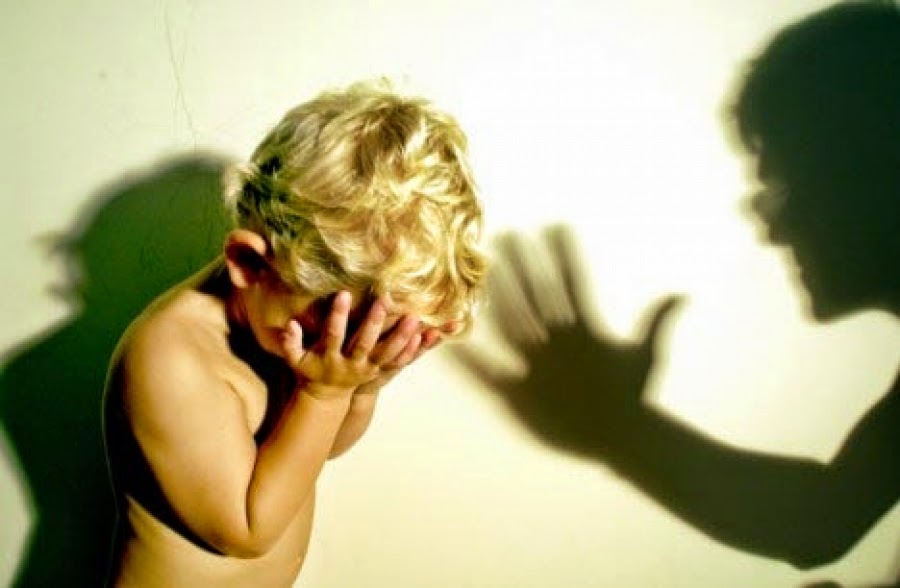               Павлодар, 2020 Семья - закрытая система и о том, что там, в действительности, происходит, никто толком не знает - дети тоже это скрывают. Жестокости по отношению к детям стало больше, она широко распространена. Специалисты склонны объяснять это тем, что стало много психически неуравновешенных людей под воздействием различных факторов, например: употребление алкоголя, наркотиков, низкий социальный статус семьи, хронические болезненные заболевания членов в семье, утрата члена в семье и пр. Но общее мнение состоит в том, что жестокость к детям - отражение жестокости общества.Вот примерный перечень факторов, которыми в большинстве случаев бывает обусловлено жестокое обращение:неполные, малообеспеченные семьи;семьи, в которых один из родителей не приходится ребенку кровным родственником (отчим, мачеха);отсутствие у родителей постоянного места работы или работа с ненормированным графиком работы;криминальное прошлое родителей или других взрослых членов семьи;наличие у одного или обоих родителей алкогольной или наркотической зависимости;низкий уровень образования и культуры внутри семьи;наличие у ребенка психических, умственных или физических отклонений и пр.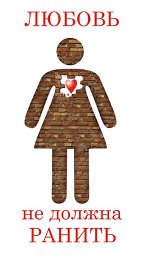 Работникам образовательного учреждения необходимо обращать внимание на следующие особенности в поведении ребенка, которые могут свидетельствовать о жестком обращении или насилии по отношении к нему: Психическое/физическое развитие ребенка не соответствует его возрасту;Не ухоженность, неопрятность;Апатичность или, наоборот, агрессивность ребенка;Изменчивое поведение: переход от спокойного к внезапному возбуждению;Проблемы с обучением в связи с плохой концентрацией внимания;Повторяющиеся жалобы на недомогание (головную боль, боли в животе и др.);Враждебность или чувство страха по отношению к отцу или матери;Сильная реакция испуга или отвращения в связи с физической близостью определенного взрослого;Судорожное реагирование на поднятую руку, вздрагивание при неожиданном приближении взрослого;Демонстрация «взрослого поведения», интерес к вопросам секса;Обвинение ребенком родителей или опекуна в нанесении повреждений;Повышенная драчливость ребенка, агрессивность в играх и по отношению к другим детям;Случаи энуреза у ребенка школьного возраста; Ребенок много времени проводит в семье знакомых, одноклассников, соседей, не стремиться домой после школы. 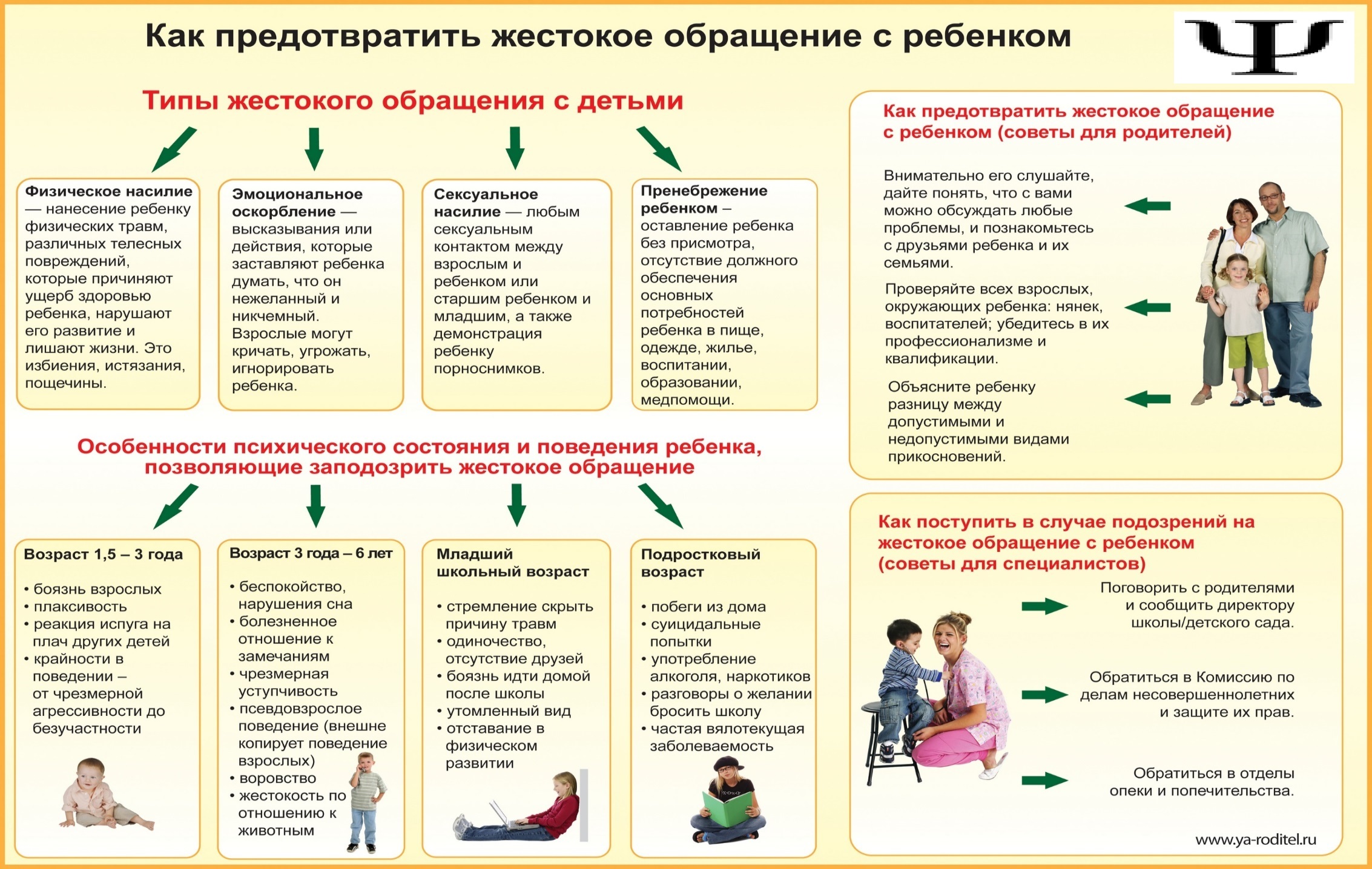 №Наименование организацииНомер телефона1Call-центр по которому ребенок может сообщить о нарушениях своих прав1112Национальный телефон доверия для детей и молодежи 1503Республиканский телефон доверия в случае выявления факторов жестокого обращения с детьми 116164Комитет по охране прав детей МОН РК8(7172)74-25-285Телефон доверия отдела образования8(7182)32-77-806Телефон доверия СОШ 39877821574607Телефон доверия психологической помощи населению Павлодарской области «Кризисный центр»8(7182)341313880008034348Телефон доверия общественной приемной отдела по защите прав детей «Имею право»8(7182)32-12-42